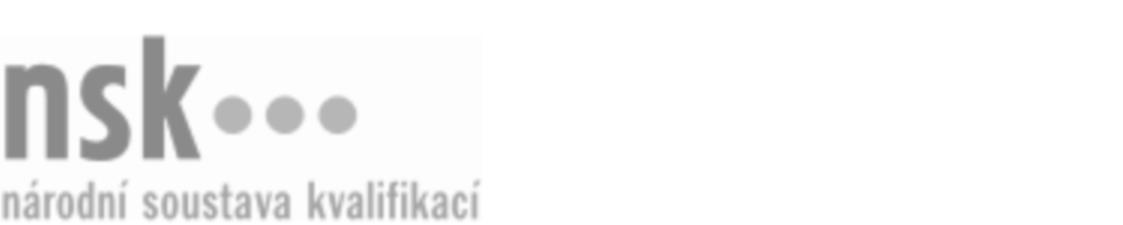 Další informaceDalší informaceDalší informaceDalší informaceDalší informaceDalší informacePomocný opravář / pomocná opravářka v živočišné výrobě (kód: 41-136-E) Pomocný opravář / pomocná opravářka v živočišné výrobě (kód: 41-136-E) Pomocný opravář / pomocná opravářka v živočišné výrobě (kód: 41-136-E) Pomocný opravář / pomocná opravářka v živočišné výrobě (kód: 41-136-E) Pomocný opravář / pomocná opravářka v živočišné výrobě (kód: 41-136-E) Pomocný opravář / pomocná opravářka v živočišné výrobě (kód: 41-136-E) Pomocný opravář / pomocná opravářka v živočišné výrobě (kód: 41-136-E) Autorizující orgán:Autorizující orgán:Ministerstvo zemědělstvíMinisterstvo zemědělstvíMinisterstvo zemědělstvíMinisterstvo zemědělstvíMinisterstvo zemědělstvíMinisterstvo zemědělstvíMinisterstvo zemědělstvíMinisterstvo zemědělstvíMinisterstvo zemědělstvíMinisterstvo zemědělstvíSkupina oborů:Skupina oborů:Zemědělství a lesnictví (kód: 41)Zemědělství a lesnictví (kód: 41)Zemědělství a lesnictví (kód: 41)Zemědělství a lesnictví (kód: 41)Zemědělství a lesnictví (kód: 41)Povolání:Povolání:Dělník ve strojírenské výroběDělník ve strojírenské výroběDělník ve strojírenské výroběDělník ve strojírenské výroběDělník ve strojírenské výroběDělník ve strojírenské výroběDělník ve strojírenské výroběDělník ve strojírenské výroběDělník ve strojírenské výroběDělník ve strojírenské výroběKvalifikační úroveň NSK - EQF:Kvalifikační úroveň NSK - EQF:22222Platnost standarduPlatnost standarduPlatnost standarduPlatnost standarduPlatnost standarduPlatnost standarduPlatnost standarduStandard je platný od: 21.10.2022Standard je platný od: 21.10.2022Standard je platný od: 21.10.2022Standard je platný od: 21.10.2022Standard je platný od: 21.10.2022Standard je platný od: 21.10.2022Standard je platný od: 21.10.2022Pomocný opravář / pomocná opravářka v živočišné výrobě,  29.03.2024 9:33:14Pomocný opravář / pomocná opravářka v živočišné výrobě,  29.03.2024 9:33:14Pomocný opravář / pomocná opravářka v živočišné výrobě,  29.03.2024 9:33:14Pomocný opravář / pomocná opravářka v živočišné výrobě,  29.03.2024 9:33:14Pomocný opravář / pomocná opravářka v živočišné výrobě,  29.03.2024 9:33:14Strana 1 z 2Další informaceDalší informaceDalší informaceDalší informaceDalší informaceDalší informaceDalší informaceDalší informaceDalší informaceDalší informaceDalší informaceDalší informaceDalší informaceObory vzděláníObory vzděláníObory vzděláníObory vzděláníObory vzděláníObory vzděláníObory vzděláníK závěrečné zkoušce z oboru vzdělání Opravářské práce (kód: 41-55-E/01) lze být připuštěn po předložení osvědčení o získání některé z uvedených skupin profesních kvalifikací:K závěrečné zkoušce z oboru vzdělání Opravářské práce (kód: 41-55-E/01) lze být připuštěn po předložení osvědčení o získání některé z uvedených skupin profesních kvalifikací:K závěrečné zkoušce z oboru vzdělání Opravářské práce (kód: 41-55-E/01) lze být připuštěn po předložení osvědčení o získání některé z uvedených skupin profesních kvalifikací:K závěrečné zkoušce z oboru vzdělání Opravářské práce (kód: 41-55-E/01) lze být připuštěn po předložení osvědčení o získání některé z uvedených skupin profesních kvalifikací:K závěrečné zkoušce z oboru vzdělání Opravářské práce (kód: 41-55-E/01) lze být připuštěn po předložení osvědčení o získání některé z uvedených skupin profesních kvalifikací:K závěrečné zkoušce z oboru vzdělání Opravářské práce (kód: 41-55-E/01) lze být připuštěn po předložení osvědčení o získání některé z uvedených skupin profesních kvalifikací:K závěrečné zkoušce z oboru vzdělání Opravářské práce (kód: 41-55-E/01) lze být připuštěn po předložení osvědčení o získání některé z uvedených skupin profesních kvalifikací: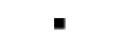 Pomocný opravář / pomocná opravářka v rostlinné výrobě (kód: 41-135-E)Pomocný opravář / pomocná opravářka v rostlinné výrobě (kód: 41-135-E)Pomocný opravář / pomocná opravářka v rostlinné výrobě (kód: 41-135-E)Pomocný opravář / pomocná opravářka v rostlinné výrobě (kód: 41-135-E)Pomocný opravář / pomocná opravářka v rostlinné výrobě (kód: 41-135-E)Pomocný opravář / pomocná opravářka v rostlinné výrobě (kód: 41-135-E)Pomocný opravář / pomocná opravářka v rostlinné výrobě (kód: 41-135-E)Pomocný opravář / pomocná opravářka v rostlinné výrobě (kód: 41-135-E)Pomocný opravář / pomocná opravářka v rostlinné výrobě (kód: 41-135-E)Pomocný opravář / pomocná opravářka v rostlinné výrobě (kód: 41-135-E)Pomocný opravář / pomocná opravářka v rostlinné výrobě (kód: 41-135-E)Pomocný opravář / pomocná opravářka v rostlinné výrobě (kód: 41-135-E)Pomocný opravář / pomocná opravářka v živočišné výrobě (kód: 41-136-E)Pomocný opravář / pomocná opravářka v živočišné výrobě (kód: 41-136-E)Pomocný opravář / pomocná opravářka v živočišné výrobě (kód: 41-136-E)Pomocný opravář / pomocná opravářka v živočišné výrobě (kód: 41-136-E)Pomocný opravář / pomocná opravářka v živočišné výrobě (kód: 41-136-E)Pomocný opravář / pomocná opravářka v živočišné výrobě (kód: 41-136-E)Úplné profesní kvalifikaceÚplné profesní kvalifikaceÚplné profesní kvalifikaceÚplné profesní kvalifikaceÚplné profesní kvalifikaceÚplné profesní kvalifikaceÚplné profesní kvalifikaceÚplnou profesní kvalifikaci Opravářské práce (kód: 41-99-E/20) lze prokázat předložením osvědčení o získání některé z uvedených skupin profesních kvalifikací:Úplnou profesní kvalifikaci Opravářské práce (kód: 41-99-E/20) lze prokázat předložením osvědčení o získání některé z uvedených skupin profesních kvalifikací:Úplnou profesní kvalifikaci Opravářské práce (kód: 41-99-E/20) lze prokázat předložením osvědčení o získání některé z uvedených skupin profesních kvalifikací:Úplnou profesní kvalifikaci Opravářské práce (kód: 41-99-E/20) lze prokázat předložením osvědčení o získání některé z uvedených skupin profesních kvalifikací:Úplnou profesní kvalifikaci Opravářské práce (kód: 41-99-E/20) lze prokázat předložením osvědčení o získání některé z uvedených skupin profesních kvalifikací:Úplnou profesní kvalifikaci Opravářské práce (kód: 41-99-E/20) lze prokázat předložením osvědčení o získání některé z uvedených skupin profesních kvalifikací:Úplnou profesní kvalifikaci Opravářské práce (kód: 41-99-E/20) lze prokázat předložením osvědčení o získání některé z uvedených skupin profesních kvalifikací:Pomocný opravář / pomocná opravářka v rostlinné výrobě (kód: 41-135-E)Pomocný opravář / pomocná opravářka v rostlinné výrobě (kód: 41-135-E)Pomocný opravář / pomocná opravářka v rostlinné výrobě (kód: 41-135-E)Pomocný opravář / pomocná opravářka v rostlinné výrobě (kód: 41-135-E)Pomocný opravář / pomocná opravářka v rostlinné výrobě (kód: 41-135-E)Pomocný opravář / pomocná opravářka v rostlinné výrobě (kód: 41-135-E)Pomocný opravář / pomocná opravářka v rostlinné výrobě (kód: 41-135-E)Pomocný opravář / pomocná opravářka v rostlinné výrobě (kód: 41-135-E)Pomocný opravář / pomocná opravářka v rostlinné výrobě (kód: 41-135-E)Pomocný opravář / pomocná opravářka v rostlinné výrobě (kód: 41-135-E)Pomocný opravář / pomocná opravářka v rostlinné výrobě (kód: 41-135-E)Pomocný opravář / pomocná opravářka v rostlinné výrobě (kód: 41-135-E)Pomocný opravář / pomocná opravářka v živočišné výrobě (kód: 41-136-E)Pomocný opravář / pomocná opravářka v živočišné výrobě (kód: 41-136-E)Pomocný opravář / pomocná opravářka v živočišné výrobě (kód: 41-136-E)Pomocný opravář / pomocná opravářka v živočišné výrobě (kód: 41-136-E)Pomocný opravář / pomocná opravářka v živočišné výrobě (kód: 41-136-E)Pomocný opravář / pomocná opravářka v živočišné výrobě (kód: 41-136-E)Pomocný opravář / pomocná opravářka v živočišné výrobě,  29.03.2024 9:33:14Pomocný opravář / pomocná opravářka v živočišné výrobě,  29.03.2024 9:33:14Pomocný opravář / pomocná opravářka v živočišné výrobě,  29.03.2024 9:33:14Pomocný opravář / pomocná opravářka v živočišné výrobě,  29.03.2024 9:33:14Pomocný opravář / pomocná opravářka v živočišné výrobě,  29.03.2024 9:33:14Strana 2 z 2